Постоянный комитет по патентному правуДвадцатая сессияЖенева, 27 - 31 января 2014 г.семинар на тему исключений и ограничений в отношении патентных прав Документ подготовлен Секретариатом	Во исполнение решения, принятого на девятнадцатой сессии Постоянного комитета по патентному праву (ПКПП), в ходе двадцатой сессии ПКПП будет организован рассчитанный на половину дня семинар, посвященный следующим пяти исключениям и ограничениям:  (i) частное и/или некоммерческое использование;  (ii) использование в экспериментальных и/или научно-исследовательских целях;  (iii) приготовление лекарственных средств;  (iv) преждепользование;  и (v) использование объектов патентных прав на иностранных судах, воздушных судах и наземных транспортных средствах. 	Семинар состоит из следующих трех этапов:(1)  	Презентация Секретариатом документов SCP/20/3 - 7 Продолжительность:  30 минут (включая вопросы и ответы)(2)	Эффективность исключений и ограничений при решении проблем развития, а также вопрос о том, как национальный потенциал сказывается на использовании исключений и ограничений -  г-н Карстен Финк, Главный экономист, ВОИС-  г-жа Кэти Гарнер, член правления Совета по исследованиям в области здравоохранения в целях развития (COHRED), Лондон, Соединенное Королевство-  г-н Николаус Тумм, приглашенный научный сотрудник, Институт Макса Планка, Центр инноваций и предпринимательства, Мюнхен, ГерманияПродолжительность:  75 минут (включая вопросы и ответы)(3)	Тематические исследования, касающиеся практической реализации исключений и ограничений (презентации государств-членов) Продолжительность:  75 минут (включая вопросы и ответы)	Первый этап состоится в ходе рассмотрения пункта 6 повестки дня.  Второй и третий этапы начнутся в 10 час.00 мин. 31 января 2014 г.	Краткие биографические данные г-жи Гарнер и г-на Тумма приводятся ниже:Кэти Гарнер, член правления Совета по исследованиям в области здравоохранения в целях развития (COHRED), Лондон, Соединенное КоролевствоД-р Гарнер занималась вопросами университетской коммерциализации, международной передачи знаний и управления интеллектуальной собственностью.  В настоящее время она является неисполнительным директором группы «Places for People», одной из крупнейших компаний в сфере управления собственностью, развития и восстановления в Соединенном Королевстве; председателем жилищно-строительной ассоциации «Castle Rock Edinvar» в Шотландии и членом консультативного совета школы по вопросам управления при Ланкастерском университете.  Она была членом Стратегического консультативного совета Соединенного Королевства по вопросам интеллектуальной собственности в период 2008 - 2010 гг. и членом Совета изобретателей при секретариате кабинета министров Соединенного Королевства в 2009 г.  В период с 2002 по 2007 г. она была членом правления и председателем правления-учредителем Центра по вопросам управления интеллектуальной собственностью в связи с исследованиями и разработками в сфере здравоохранения (MIHR).  На протяжении длительного времени она была членом Ассоциации университетских менеджеров по вопросам технологии (АУТМ) в Соединенных Штатах Америки и выполняла функции их изначального вице-президента по вопросам международных отношений.Николаус Тумм, приглашенный научный сотрудник, Институт Макса Планка, Центр инноваций и предпринимательства, Мюнхен, ГерманияВ настоящее время д-р Тумм является приглашенным старшим научным сотрудником Института Макса Планка по вопросам инноваций и конкуренции в Мюнхене. До недавнего времени он был главным экономистом Европейского патентного ведомства (ЕПВ) и исполнительным секретарем Экономического и научного консультативного совета ЕПВ. До работы в ЕПВ он был старшим экономическим советником в швейцарском Федеральном институте интеллектуальной собственности.  Он был председателем Консультативной группы Организации Объединенных Наций по защите и осуществлению прав интеллектуальной собственности в интересах инвестиционной деятельности, частно-государственной партнерской группы.  Он также работал в Европейской комиссии в Испании и был исследователем в Европейском университетском институте во Флоренции и в фонде «Europa-Kolleg Hamburg», где он получил степень доктора экономики.[Конец документа]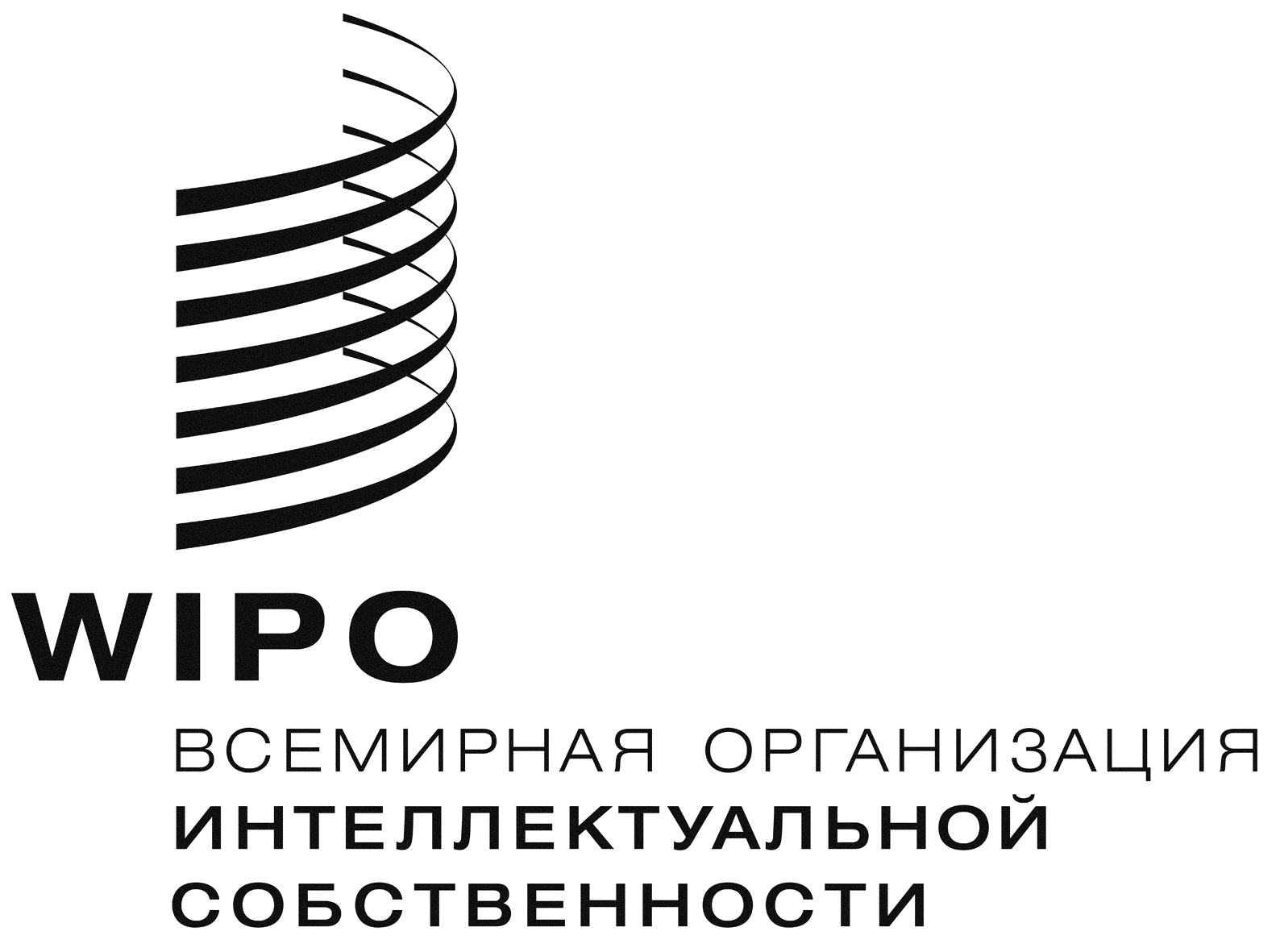 RSCP/20/INF/2    SCP/20/INF/2    SCP/20/INF/2    оригинал:  английскийоригинал:  английскийоригинал:  английскийдата:  13 января 2014 г.дата:  13 января 2014 г.дата:  13 января 2014 г.